Муниципальное бюджетное образовательное учреждение« Большеуковская средняя общеобразовательная школа»Большеуковского муниципального районаОмской областиМетодическая разработка Кукла шкатулкаАвтор: Емельянова Н.М.,учитель технологии, высшей категории МБОУ « Большеуковская СОШ»Большеуковского муниципального района Омской областис. Большие Уки, 2023Пояснительная записка.      Изготовление поделок из вторсырья является важной частью эстетического воспитания подрастающего поколения. Кроме развития творческого подхода к разным предметам в повседневной жизни этот вид деятельности помогает воспитывать  правильное отношение к утилизации различных бытовых отходов с целью сохранения природы.        Методическая разработка  предназначена для работы с детьми среднего  школьного возраста (10-15 лет).                                                                                                       Актуальность.       Изготовление поделок из вторсырья является важной частью эстетического воспитания подрастающего поколения. Кроме развития творческого подхода к разным предметам в повседневной жизни этот вид деятельности помогает воспитывать  правильное отношение к утилизации различных бытовых отходов с целью сохранения природы.                                                                                                           Количество бытовых отходов на планете достигло критического уровня. Чтобы не превратиться в гоголевского Плюшкина, бросовые и подручные материалы можно и нужно своими руками превращать в полезные и красивые предметы декора.Цель: Пропаганда экологического образования  и воспитания художественно – эстетического вкуса при  создании декоративной   куклы шкатулки.                                                                                            Задачи:- Знакомство с различными бытовыми отходами.- Изучение новых способов и приемов применения методик в декоративном творчестве.- Развитие интереса и желания заняться созданием куклы шкатулки.- Формирование представления о гармоничном единстве мира, месте человека в окружающей среде.Методы и приемы:- показ образца, рассматривание и последовательное обследование образца.- объяснение, частичный показ способов выполнения работы, указание, напоминание, поощрения.- помощь, анализ, оценка, беседа о предметах которым можно подарить вторую жизнь.Подготовительный этап: подбор отходов для использования в творческой деятельности.Виды деятельности: мастер – классы.Содержание разработки: «Кукла шкатулка»       В рамках пропаганды раздельного сбора  мусора большую роль могут сыграть поделки из вторичного сырья. Шкатулка в качестве подарка избавит от вечных вопросов о том, что же подарить.  Сегодня я расскажу  из чего можно сделать куклу шкатулку (Приложение 1).                                                                      Шкатулка выполняет 2 функции:- В ней можно хранить различные украшения, бижутерию.- Является стильным элементом в интерьере.Перед работой составляем «Звездочку обдумывания».Этапы работы:1.Изучить материалы для творчества, используя интернет-ресурсы.                                                                                                                   2.Разработать дизайн будущей шкатулки3.Собрать необходимый материал и инструменты. 4.Изготовить шкатулку. 5. Представить шкатулку на конкурс.Уникальность  методической разработки.      Уникальность методической разработки  заключается в том  что,  материалом для творчества может послужить то, что обычно после использования отправляется в мусорный контейнер.  Для данной работы  потребуется  банка  с крышкой  из-под чипсов, лоскутки ткани,  маленькая  кукла, лоскуты кожи  (от  обуви),  лоскутки фетра и дополнительно потребуется свеча, клей. Последовательность выполнения.Экономическое обоснованиеНа изготовление шкатулки было затрачено: Клей Ecоlux -  100 руб.Лоскутки ткани, фетра, кожи, банка из под чипсов, кукла.Итого:100 руб.Клей использовала не полностью, поэтому пойдёт на изготовление следующих поделок.Качественные результаты проекта      Работа над проектом была полезной и увлекательной. Каждый человек может сделать многое для улучшения экологии окружающей среды. Для этого всего лишь необходимо правильно распоряжаться теми вещами, которые становятся ненужными. Нужно немного пофантазировать и изготовить из того, что мы называем мусором, замечательные предметы, которые могут принести пользу, украсить домашний интерьер, стать хорошим подарком для друзей и родных.Перспективы дальнейшего развития методической разработки    В процессе работы дети узнают, что такое ненужные вещи, изучают проблемы и различные способы утилизации мусора. Учатся через практическую работу находить полезное применение бытовому мусору, тем самым вносят свой посильный вклад в частичную утилизацию и сокращение мусорных свалок. Во время изготовления своих поделок  дети  получают удовольствие, частично сэкономят семейный бюджет, помогают  сохранить чистоту окружающей среды.  Со своими работами участвуют  в конкурсах( Приложение 1).Приложение 1.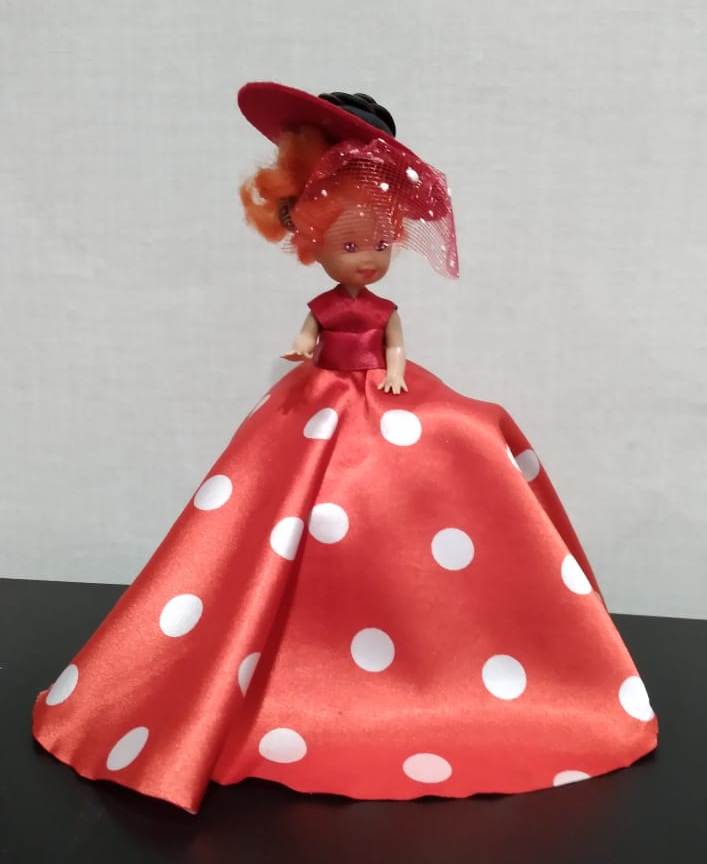 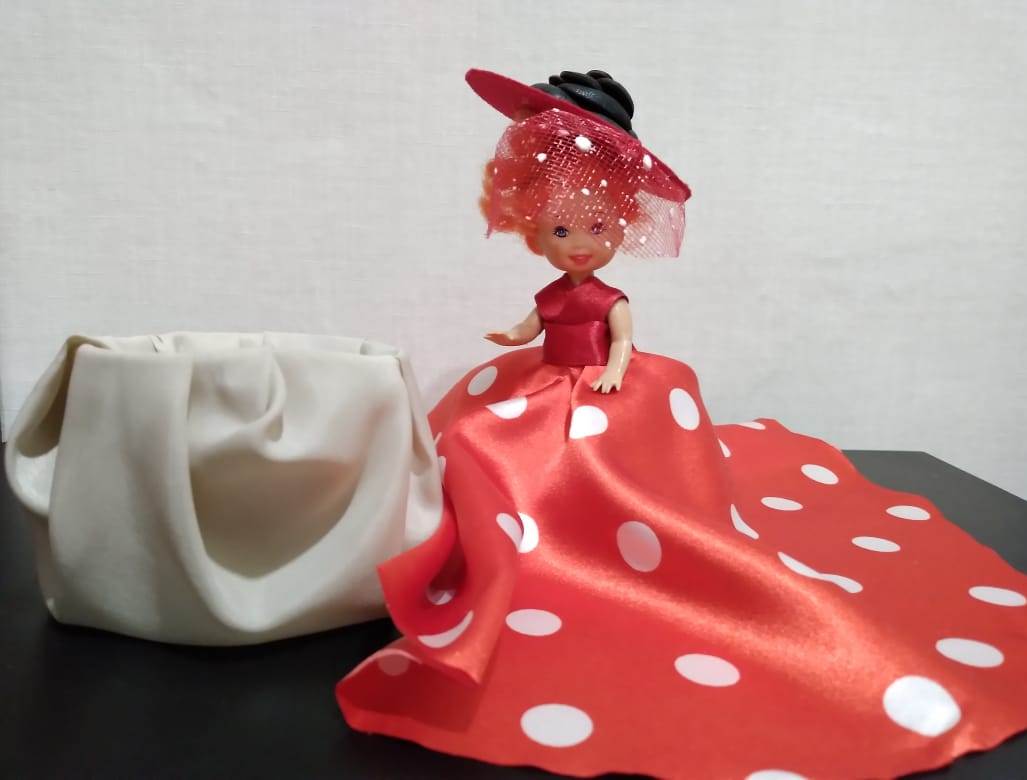 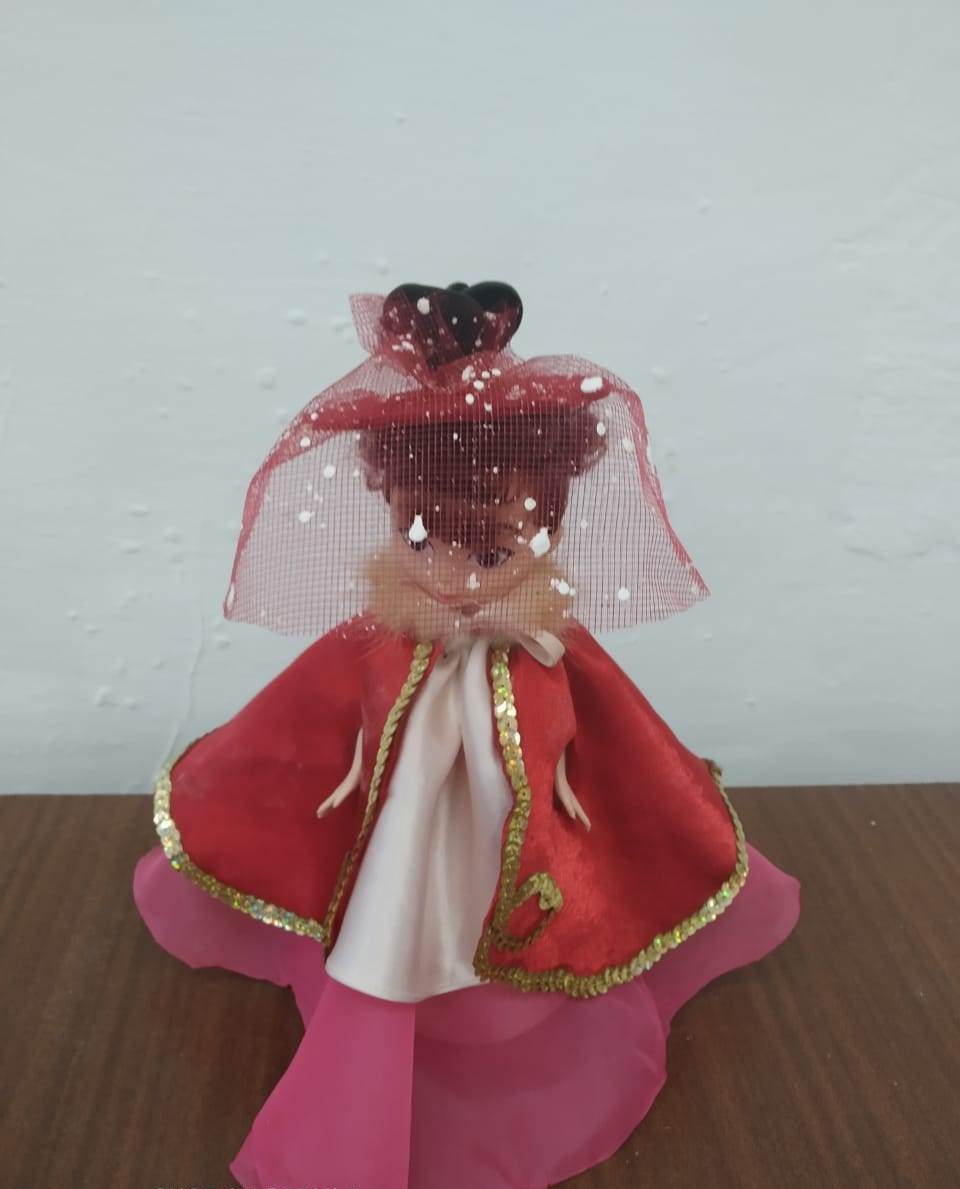 1. Подбор материала для творчества, банка  с крышкой  из-под чипсов, лоскутки ткани,  маленькая  кукла, лоскуты кожи  (от  обуви),  лоскутки фетра.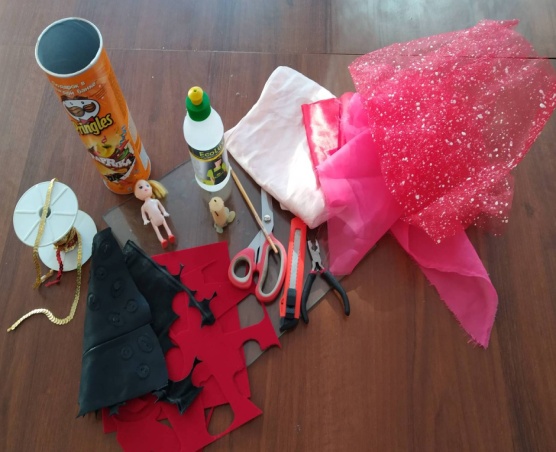 2. На банке отмеряем высоту будущей шкатулки,  по линии  отрезаем  часть канцелярским ножом.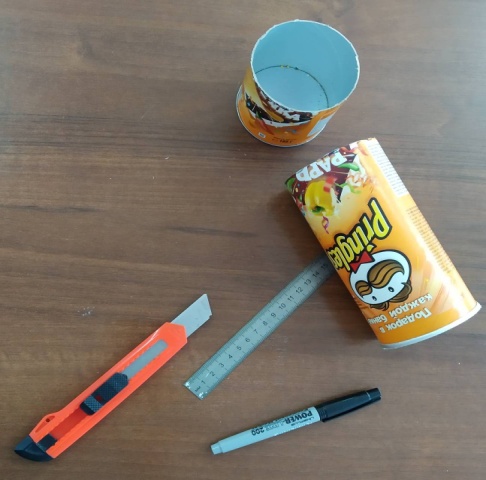 3.Из отрезанной части вырезаем круг, внутреннее основание будущей шкатулки.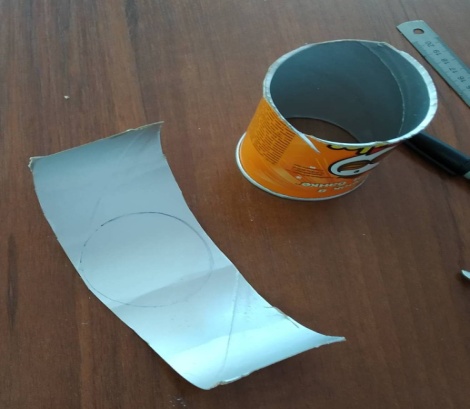 4. Готовое основание будущей шкатулки ставим на выбранный лоскут ткани. 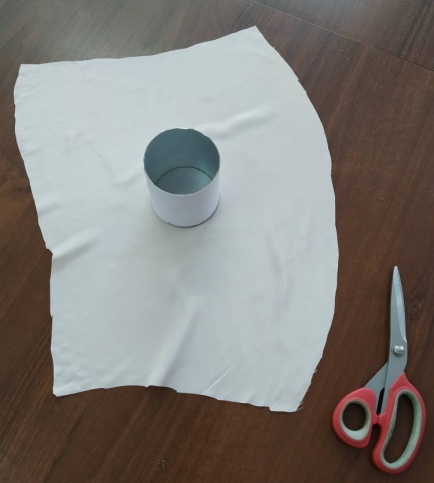 5.  Внутри на дно банки, на носим клей и края ткани заправляем  во внутрь.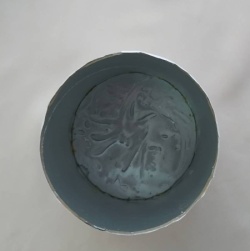 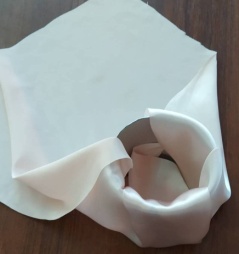 6. Вырезанный круг  с изнаночной стороны смазываем клеем и приклеиваем внутрь банки 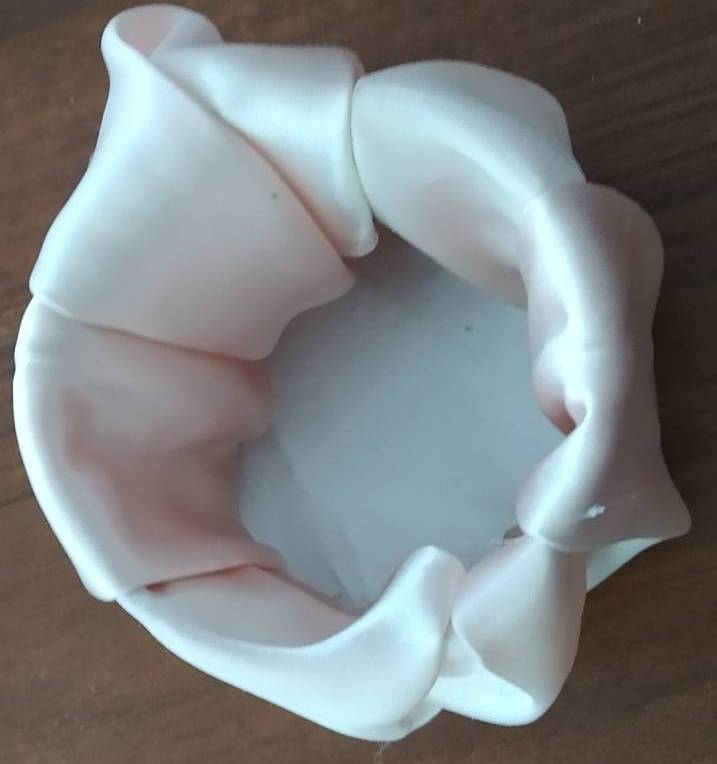 7. Из лоскутков  ткани изготавливаем наряд  для куклы:                   подюбник                   юбочка          верхняя часть платья         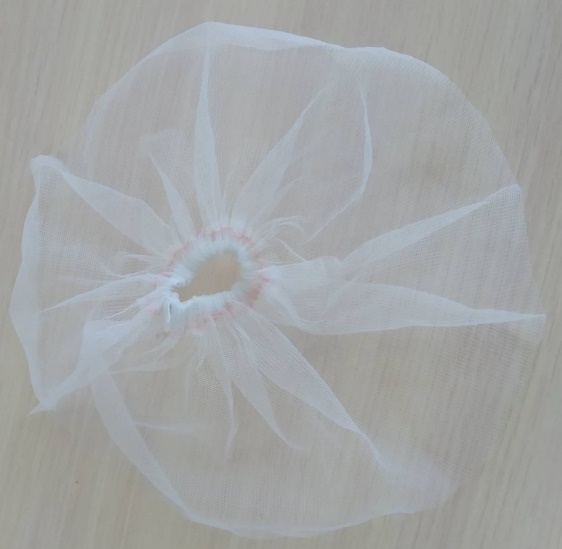 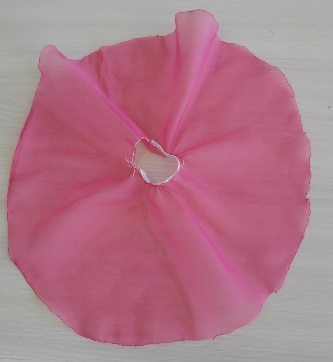 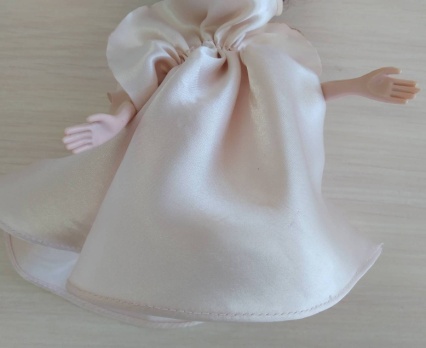 8.Дополняем  манто.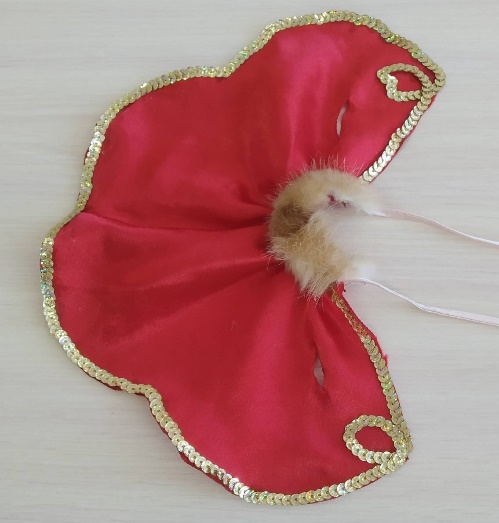   9.  Обводим по шаблону 11  лепестков для розы из кожи. С помощью пинцета придерживая, края каждого лепестка обжигаем огнем свечи, чтоб край стал чуть закручиваться.Из готовых лепестков собираем розу, начиная с маленького.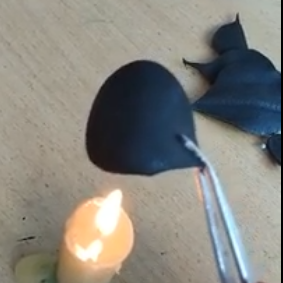  10.   Готовую розу  вставляем  в разрезанный  центр фетра. Прикрепляем вуаль. С внутренней стороны будущей шляпы срезаем выступающий части розы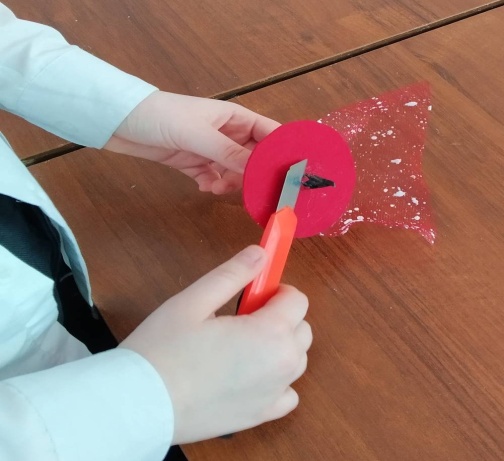  11.Приклеиваем вторую деталь. Шляпу прикрепляем на голове куклы,  используя клей.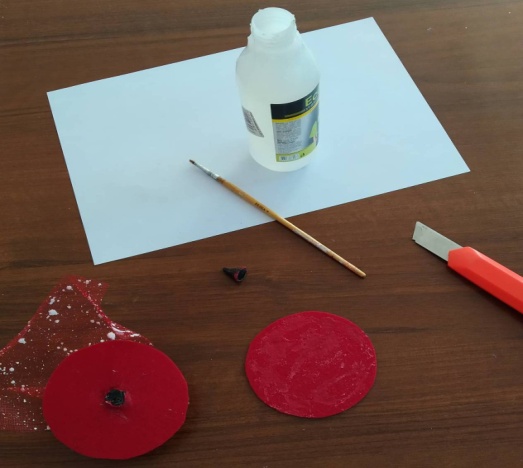 12.Шкатулка готова.